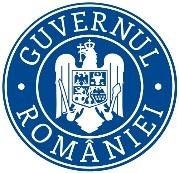 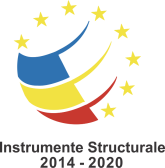 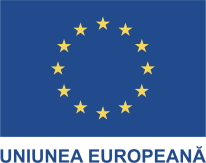 „Asigurarea echipamentelor și mobilierului necesare personalului POCU 2022”cod proiect 132127„Asigurarea echipamentelor și mobilierului necesare personalului POCU 2022”cod proiect 132127Beneficiar: Ministerul Investițiilor și Proiectelor Europene / DGAPSIObiectiv: 1.	Asigurarea echipamentelor IT în anul 2022 pentru personalul DGPECU 2.	Asigurarea mobilierului necesar în anul 2022 pentru personalul DGPECU Buget total al proiectului: 1.451.891,23 lei, din care 1.229.679,28 lei finanțare nerambursabilă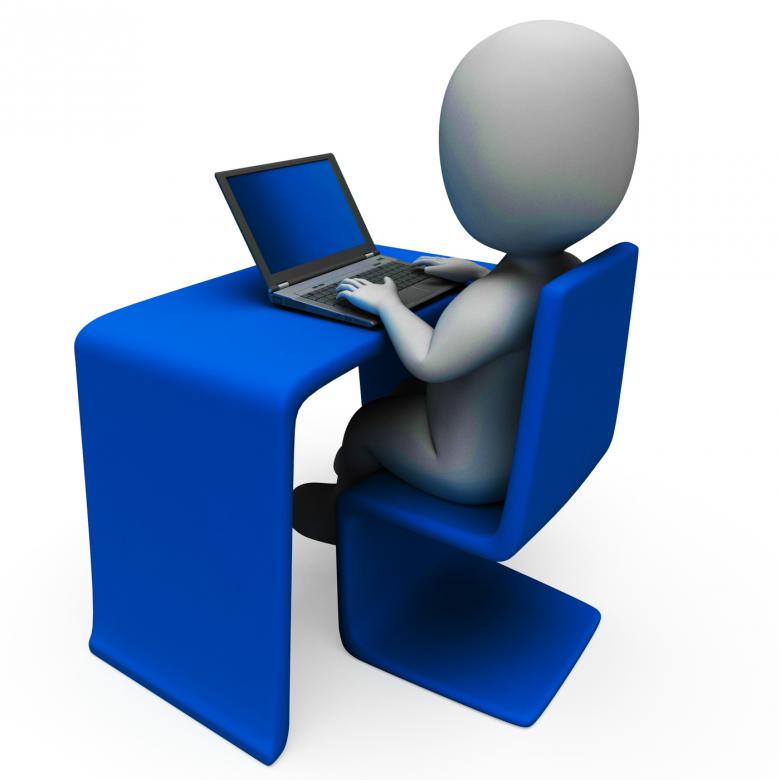 Proiect finanţat din Programul Operațional Capital Uman 2014-2020Proiect finanţat din Programul Operațional Capital Uman 2014-2020